      LOYOLA COLLEGE (AUTONOMOUS), CHENNAI – 600 034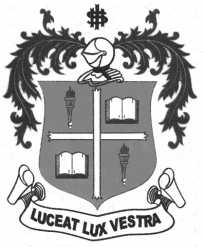     M.A. DEGREE EXAMINATION - APPLIED HISTORYFIRST SEMESTER – APRIL 2011HT 1811 – RESEARCH METHODOLOGY               Date : 20-04-2011 	Dept. No. 	  Max. : 100 Marks    Time : 1:00 - 4:00                                              Part – AAnswer any FOUR of the following about 100 words each.		4x5=20FootnotesBibliographySubaltern dimensionsMarxian  HistorianStatistical analytical approach.Index.Part – BAnswer any TWO of the following about 200 words each	        2x10=20	Briefly explain various criteria adopted by the researcher in choosing the dissertation title.Define hypothesis and point-out the significance.Write a short note on the Archaeological sources.Given account of the significance of archives.Part – CAnswer any THREE of the following about 1200 words each		3x20=60Explain the distinction between the primary and secondary sources with example.Evaluate the techniques of research methodology.Critically evaluate the relevance of subjectivity and objectivity in the social        science research.Assess the distinction and significance autobiographical and biographical of   historical writing.Discuss the various sources to write the modern historical writing.